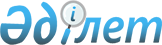 Об утверждении положения (стандарта) аудита 12 "Заявления руководства"
					
			Утративший силу
			
			
		
					Приказ Министра финансов Республики Казахстан от 19 мая 1999 года N 217. Зарегистрирован в Министерстве юстиции Республики Казахстан 21.06.1999 г. за N 812. Утратил силу приказом Министра финансов Республики Казахстан от 15 апреля 2008 года N 179.




Извлечение из приказа






Министра финансов РК






от 15.04.2008 N 179





      "В соответствии с пунктом 1 


 статьи 27 


 Закона "О нормативных правовых актах" ПРИКАЗЫВАЮ:






      1. Признать утратившими силу некоторые нормативные правовые акты Республики Казахстан согласно приложению к настоящему приказу.






      2. Департаменту методологии управления государственными активами Министерства финансов Республики Казахстан (Айтжанова Ж.Н.) в недельный срок сообщить Министерству юстиции Республики Казахстан и в официальные печатные издания о признании утратившими силу некоторых нормативных правовых актов Республики Казахстан.






      3. Настоящий приказ вступает в силу со дня подписания.





      Министр                                    Б. Жамишев





Приложение           






к приказу Министра финансов 






Республики Казахстан    






от 15 апреля 2008 года N 179





Перечень утративших силу некоторых нормативных






правовых актов Республики Казахстан





      1.  ........ .






      2.  ........ .






      3.  ........ .






      4.  ........ .






      5.  ........ .






      6.  ........ .






      7.  ........ .






      8.  ........ .






      9.  ........ .






      10. ........ .






      11. ........ .






      12. Приказ Министра финансов Республики Казахстан от 19 мая 1999 года N 217 "Об утверждении Положения (стандарта) аудита 12 "Заявления руководства" (зарегистрирован в Реестре государственной регистрации нормативных правовых актов за N 812).






      13. ........ .






      14. ........ .






      15. ........ .






      16. ........ .






      17. ........ .






      18. ........ .






      19. ........ .






      20. ........ .






      21. ........ .






      22. ........ .






      23. ........ .






      24. ........ .






      25. ........ .






      26. ........ .






      27. ........ .






      28. ........ ."





__________________________________________________________________________



      В соответствии с пунктом 2 статьи 16 Закона Республики Казахстан от 20 ноября 1998 года 
 Z980304_ 
 "Об аудиторской деятельности" и Указом Президента Республики Казахстан, имеющим силу Закона, от 26 декабря 1995 года № 2732 
 Z952732_ 
 "О бухгалтерском учете" приказываю: 



      1. Утвердить положение (стандарт) аудита 12 "Заявления руководства". 



      2. Управлению методологии бухгалтерского учета и аудита обеспечить регистрацию положения (стандарта) аудита 12 "Заявления руководства" в Министерстве юстиции Республики Казахстан в установленном законодательством порядке. 



      3. Установить, что настоящее положение (стандарт) аудита вступает 

в силу со дня государственной регистрации в Министерстве юстиции 

Республики Казахстан.

     4. Контроль за исполнением настоящего приказа возложить на 

первого вице-Министра финансов Ж.Д. Ертлесову.

     Министр

                  Положение (стандарт) аудита 12

                       Заявления руководства

     Введение

     1. Целью настоящего положения (стандарта) аудита является 

установление стандартов и осуществление руководства по использованию 

         1            2   



заявлений  руководства  в качестве аудиторских доказательств, 

процедурам рассмотрения и документирования этих заявлений, а также 

мерам, предпринимаемым аудитором, в случае отказа руководства 

предоставить соответствующие заявления.

     Примечания:

     1 



        Официально заявленные от своего имени соответствующим должностным лицом необходимые аудитору письма-представления, заявления, служебные записки, объяснения как в письменной, так и в устной форме. 



      2 



        Должностные лица, в том числе руководитель субъекта и главный бухгалтер, несущие ответственность по различным вопросам в рамках своей компетенции. Слово "руководство" и далее по тексту данного положения (стандарта) аудита следует читать в этом же контексте. 



      2. Аудитору необходимо получить от руководства соответствующие заявления. 




 



      Признание руководством ответственности за финансовую отчетность 




 



      3. Аудитор должен получить доказательства того, что руководство признает свою ответственность за достоверность утвержденной финансовой отчетности, представленной в соответствии с основами финансовой отчетности. Аудитор может получить доказательство признания руководством такой ответственности и соответствующего утверждения отчетности в виде подписанного экземпляра финансовой отчетности, письменного заявления руководства или из соответствующих протоколов заседаний совета директоров или аналогичного органа. 




 



      Заявления руководства в качестве аудиторского доказательства 




 



      4. Если нельзя ожидать получения других достаточных соответствующих доказательств, аудитор должен получить заявления руководства в письменном виде по вопросам, оказывающим существенное влияние на финансовую отчетность. Возможность возникновения недоразумений между аудитором и руководством уменьшается, если устные заявления подкрепляются письменными. Примерный перечень заявлений, включаемых в письмо от руководства или в запрос руководству, приведен в письме-представлении (приложение к настоящему СА). 



      5. Письменные заявления, запрашиваемые от руководства, могут быть ограничены вопросами, которые по отдельности или в целом существенны для финансовой отчетности. В отношении конкретных вопросов аудитор может уведомить руководство, что считает их существенными. 



      6. Во время проведения аудита руководство предоставляет аудитору определенные заявления по своей инициативе или в ответ на определенные запросы. Если такие заявления существенны для финансовой отчетности, аудитору необходимо: 



      1) получить подтверждающие аудиторские доказательства, из источников внутри или вне субъекта; 



      2) оценить, являются ли заявления руководства обоснованными и соответствуют ли они прочим полученным аудиторским доказательствам, включая другие заявления руководства; 



      3) рассмотреть хорошо ли информированы по конкретным вопросам лица, делающие заявления. 



      7. Заявления руководства не могут заменить другие аудиторские доказательства, которые могут быть доступны аудитору. Например, заявления руководства относительно стоимости активов не могут заменить аудиторские доказательства в отношении стоимости активов, которые аудитор обычно может получить. Если аудитор не может получить достаточные соответствующие аудиторские доказательства относительно вопроса, который оказал или может оказать существенное влияние на финансовую отчетность, но такие доказательства необходимы, это является ограничением масштаба аудита, даже если получено заявление руководства по данному вопросу. 



      8. В определенных случаях заявление руководства может быть единственным аудиторским доказательством, которое возможно получить. Например, аудитор обычно не ожидает получить какое-либо иное доказательство относительно намерения руководства продолжить определенные инвестиции. 



      9. Если заявления руководства противоречат прочим аудиторским доказательствам, аудитор должен изучить обстоятельства и, при необходимости, пересмотреть достоверность других заявлений руководства. 




 



      Документальное оформление заявлений руководства 




 



      10. Аудитор обычно включает в свои рабочие документы доказательства заявлений руководства в виде краткого изложения устных бесед с руководством или в виде письменных заявлений руководства. 



      11. Письменные заявления руководства являются предпочтительнее по сравнению с устными и могут излагаться в виде: 



      1) письма-представления руководства; 



      2) письма аудитора с его пониманием заявлений руководства, с которым руководство ознакомилось и утвердило; 



      3) соответствующего протокола заседания совета директоров или аналогичного органа, или подписанного экземпляра финансовой отчетности. 




 



      Основные элементы письма-представления: 



      адресат, дата, заявления, подписи 



      12. Запрашивая письмо-представление, аудитор просит, чтобы оно было адресовано на его имя, содержало соответствующую информацию и было надлежащим образом датировано и подписано. 



      13. Письмо-представление обычно датируется тем же числом, что и аудиторское заключение. Тем не менее, в определенных обстоятельствах отдельное письмо-представление относительно конкретных сделок или других событий может быть получено в ходе аудита или после даты аудиторского заключения, например, на дату размещения ценных бумаг открытым способом. 



      14. Письмо-представление обычно подписывается должностными лицами, несущими основную ответственность за субъект и финансовые аспекты его деятельности (обычно это руководитель и главное финансовое должностное лицо) на основе их знаний и уверенности. В определенных обстоятельствах аудитору могут потребоваться письма-представления от других должностных лиц. Например, аудитору может понадобиться письмо-представление относительно полноты протоколов всех собраний акционеров, заседаний совета директоров и иных значимых органов субъекта от лица, ответственного за ведение таких протоколов. 




 



      Действия аудитора в случае отказа руководства 



      от представления заявлений 




 



      15. Если руководство отказывается предоставить заявления, которые аудитор считает необходимыми, это является ограничением масштаба аудита, и аудитор должен выразить условное мнение или отказ от выражения мнения. В подобных случаях аудитор должен оценить надежность всех других заявлений руководства, сделанных в ходе аудита, также рассматривает, может ли такой отказ оказать какое-либо дополнительное влияние на аудиторское заключение. 




                                                      Приложение




 



                       Пример письма-представления 




 



      Приведенное письмо не является стандартным. Заявления руководства отличаются от одного субъекта к другому, от одного периода к другому. 



      Хотя запрос аудитора о представлении заявлений руководства по различным вопросам может сконцентрировать внимание руководства на этих вопросах, и таким образом, заставить руководство проработать эти вопросы более детально, аудитор должен знать об ограничениях в отношении использования заявлений руководства в качестве аудиторских доказательств, как изложено в настоящем СА. 




 



                           Бланк предприятия 




 



         Дата Аудитору 




 



      Это письмо-представление предоставляется в связи с проводимым Вами аудитом финансовой отчетности субъекта "А" за период, закончившийся 31 декабря 19..1 г., с целью выражения мнения относительно того, что финансовая отчетность представляет достоверную и объективную картину (представлена объективно по всем существенным аспектам) о финансовом положении компании на 31 декабря 19..1 г., результатах ее финансово-хозяйственной деятельности и движении денежных средств на указанную дату, в соответствии со стандартами бухгалтерского учета, утвержденными в Республике Казахстан. 



      Мы признаем свою ответственность за достоверное представление финансовой отчетности в соответствии со стандартами бухгалтерского учета, утвержденными в Республике Казахстан. 



      На основе наших знаний и уверенности, мы подтверждаем следующее: 



      Ниже приводятся заявления, относящиеся к данному субъекту. Они могут включать следующее: 



      1. Не существует никаких нарушений со стороны руководства или работников, играющих важную роль в системах бухгалтерского учета и внутреннего контроля, которые могли бы оказать существенное влияние на финансовую отчетность. 



      2. Мы предоставили вам все бухгалтерские книги и подтверждающую документацию, все протоколы собраний акционеров и заседаний совета директоров, в частности, проведенных соответственно... 



      3. Мы подтверждаем полноту информации в отношении связанных сторон. 



      4. В финансовой отчетности не содержится никаких существенных искажений, включая пропуски. 



      5. Компания соблюдает все аспекты договорных обязательств, которые могли бы оказать существенное влияние на финансовую отчетность, в случае их несоблюдения. Соблюдаются все требования законодательства, которые могли бы оказать существенное влияние на финансовую отчетность, в случае их несоблюдения. 



      6. Нижеследующая информация надлежаще отражена и соответствующим образом раскрыта в финансовой отчетности: 



      1) связанные стороны, статьи и операции с ними; 



      2) убытки в результате покупок и продаж; 



      3) соглашения и опционы на выкуп ранее проданных активов; 



      4) активы, использованные в качестве залога. 



      7. Мы не имеем планов или намерений, которые могут существенно изменить балансовую стоимость или классификацию активов и обязательств, отраженных в финансовой отчетности. 



      8. Мы не планируем прекратить производство какой-либо продукции, также мы не имеем других планов или намерений, которые приведут к какому-либо избытку товарно-материальных запасов или их неликвидности; никакие товарно-материальные запасы по своей сумме не превышают чистую стоимость реализации. 



      9. Компания имеет соответствующие права на все активы, не существует никаких залогов или арестов на активы компании, кроме указанных в раскрытии...к финансовой отчетности. 



      10. Мы учли или раскрыли все обязательства как фактические, так и непредвиденные, а также раскрыли в раскрытии...к финансовой отчетности все гарантии, представленные нами третьей стороне. 



      11. За исключением .... описанного в раскрытии...к финансовой отчетности, не существует никаких событий, происшедших после даты отчетного периода, которые требуют корректировки или раскрытия в финансовой отчетности или в пояснительной записке. 



      12. По.....иску компании "В" произведены расчеты на общую сумму..., что соответствующим образом отражено в финансовой отчетности. Никаких других претензий, имеющих отношение к судебным искам, в этой связи не имеется и не предвидится. 



      13. Не имеется никаких официальных или неофициальных ограничений по использованию любых наших счетов. За исключением указанных в раскрытии...к финансовой отчетности, у нас нет никаких соглашений по кредитам.

      14. Мы правильно учли или раскрыли в финансовой отчетности 

соглашения и опционы по выкупу своего ранее проданного акционерного 

капитала, сумму акционерного капитала, зарезервированную для опциона, 

варрантов, конверсии и прочих нужд.

Руководитель                                 Подпись

Главное финансовое                           Подпись

должностное лицо

					© 2012. РГП на ПХВ «Институт законодательства и правовой информации Республики Казахстан» Министерства юстиции Республики Казахстан
				